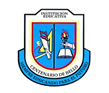 INSTITUCIÓN EDUCATIVA CENTENARIO DE BELLO 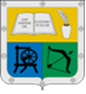 GUIA UNIDAD DIDACTICADATOS GENERALESDATOS GENERALESDATOS GENERALESDATOS GENERALESDATOS GENERALESDATOS GENERALESTítulo: La Familia como núcleo de la sociedad.Título: La Familia como núcleo de la sociedad.Título: La Familia como núcleo de la sociedad.Título: La Familia como núcleo de la sociedad.Título: La Familia como núcleo de la sociedad.Docentes Responsables:María Jarely López PérezTemas: La familia en la cultura: Derechos y deberesReflexiones sobre el cuarto mandamiento de la ley de Dios.Temas: La familia en la cultura: Derechos y deberesReflexiones sobre el cuarto mandamiento de la ley de Dios.Temas: La familia en la cultura: Derechos y deberesReflexiones sobre el cuarto mandamiento de la ley de Dios.Temas: La familia en la cultura: Derechos y deberesReflexiones sobre el cuarto mandamiento de la ley de Dios.Temas: La familia en la cultura: Derechos y deberesReflexiones sobre el cuarto mandamiento de la ley de Dios.Docentes Responsables:María Jarely López PérezAsignaturas:  ReligiónAsignaturas:  ReligiónAsignaturas:  ReligiónAsignaturas:  ReligiónAsignaturas:  ReligiónPeríodo: 1            Semanas: 9 y 10Grado: 7ºGrado: 7ºGrado: 7ºGrado: 7ºGrado: 7ºTiempo de desarrolloDescripción: ¿Cuál es la importancia de la familia para la creación de una sociedad saludable?Descripción: ¿Cuál es la importancia de la familia para la creación de una sociedad saludable?Descripción: ¿Cuál es la importancia de la familia para la creación de una sociedad saludable?Descripción: ¿Cuál es la importancia de la familia para la creación de una sociedad saludable?Descripción: ¿Cuál es la importancia de la familia para la creación de una sociedad saludable?Descripción: ¿Cuál es la importancia de la familia para la creación de una sociedad saludable?ESTÁNDARES, COMPETENCIAS E INDICADORES (Están en la malla de cada área o en el planeador de cada período)ESTÁNDARES, COMPETENCIAS E INDICADORES (Están en la malla de cada área o en el planeador de cada período)ESTÁNDARES, COMPETENCIAS E INDICADORES (Están en la malla de cada área o en el planeador de cada período)ESTÁNDARES, COMPETENCIAS E INDICADORES (Están en la malla de cada área o en el planeador de cada período)ESTÁNDARES, COMPETENCIAS E INDICADORES (Están en la malla de cada área o en el planeador de cada período)ESTÁNDARES, COMPETENCIAS E INDICADORES (Están en la malla de cada área o en el planeador de cada período)Temas:   La familia en la cultura: Derechos y deberesReflexiones sobre el cuarto mandamiento de la ley de Dios.Temas:   La familia en la cultura: Derechos y deberesReflexiones sobre el cuarto mandamiento de la ley de Dios.Temas:   La familia en la cultura: Derechos y deberesReflexiones sobre el cuarto mandamiento de la ley de Dios.Estándares:Comprendo la importancia de la misión de la familiaEstándares:Comprendo la importancia de la misión de la familiaEstándares:Comprendo la importancia de la misión de la familiaCompetencias:Identifico la importancia de la familia en la plenitud de todos los derechos.Competencias:Identifico la importancia de la familia en la plenitud de todos los derechos.Competencias:Identifico la importancia de la familia en la plenitud de todos los derechos.Indicadores de logro:Analizar los derechos y los deberes que tienen cada uno de los integrantes de un grupo familiarIndicadores de logro:Analizar los derechos y los deberes que tienen cada uno de los integrantes de un grupo familiarIndicadores de logro:Analizar los derechos y los deberes que tienen cada uno de los integrantes de un grupo familiarRECURSOSRECURSOSRECURSOSRECURSOSRECURSOSRECURSOSRecursos: Utilizar los Computadores, Tablets u otras herramientas tecnológicas con las que cuente en casa que le permitan desarrollar las actividades y acceso a una red de internet ya que se entregarán bajo la metodología virtual.Recursos: Utilizar los Computadores, Tablets u otras herramientas tecnológicas con las que cuente en casa que le permitan desarrollar las actividades y acceso a una red de internet ya que se entregarán bajo la metodología virtual.Recursos: Utilizar los Computadores, Tablets u otras herramientas tecnológicas con las que cuente en casa que le permitan desarrollar las actividades y acceso a una red de internet ya que se entregarán bajo la metodología virtual.Recursos: Utilizar los Computadores, Tablets u otras herramientas tecnológicas con las que cuente en casa que le permitan desarrollar las actividades y acceso a una red de internet ya que se entregarán bajo la metodología virtual.Recursos: Utilizar los Computadores, Tablets u otras herramientas tecnológicas con las que cuente en casa que le permitan desarrollar las actividades y acceso a una red de internet ya que se entregarán bajo la metodología virtual.Recursos: Utilizar los Computadores, Tablets u otras herramientas tecnológicas con las que cuente en casa que le permitan desarrollar las actividades y acceso a una red de internet ya que se entregarán bajo la metodología virtual.METODOLOGÍAMETODOLOGÍAMETODOLOGÍAMETODOLOGÍAMETODOLOGÍAMETODOLOGÍAConducta De Entrada: Observar el  vídeo que aparece en siguiente link: https://youtu.be/n-zolCHo5Yo  Reflexionar sobre la familia como célula fundamental de la sociedad. Observar el  vídeo que aparece en siguiente link: https://youtu.be/n-zolCHo5Yo  Reflexionar sobre la familia como célula fundamental de la sociedad. Observar el  vídeo que aparece en siguiente link: https://youtu.be/n-zolCHo5Yo  Reflexionar sobre la familia como célula fundamental de la sociedad. Observar el  vídeo que aparece en siguiente link: https://youtu.be/n-zolCHo5Yo  Reflexionar sobre la familia como célula fundamental de la sociedad. Observar el  vídeo que aparece en siguiente link: https://youtu.be/n-zolCHo5Yo  Reflexionar sobre la familia como célula fundamental de la sociedad.Desarrollo En la historia de los seres humanos se nos habla de la presencia de Dios en la vida de cada uno y cómo nos acompaña en el descubrimiento de nuestra felicidad. Por tanto en el desarrollo de ésta guía revisaremos la importancia de la familia en la construcción de sociedad y la relación de los mandamientos de la ley de Dios con las normas que hemos creado los seres humanos para tener una sana convivencia. Se propone el desarrollo de actividades a partir de consulta en las páginas o links que aparecen en la cibergrafía.  También puede apoyarse en otros materiales de consulta que  puedan servirle para fortalecer sus conocimientos.En la historia de los seres humanos se nos habla de la presencia de Dios en la vida de cada uno y cómo nos acompaña en el descubrimiento de nuestra felicidad. Por tanto en el desarrollo de ésta guía revisaremos la importancia de la familia en la construcción de sociedad y la relación de los mandamientos de la ley de Dios con las normas que hemos creado los seres humanos para tener una sana convivencia. Se propone el desarrollo de actividades a partir de consulta en las páginas o links que aparecen en la cibergrafía.  También puede apoyarse en otros materiales de consulta que  puedan servirle para fortalecer sus conocimientos.En la historia de los seres humanos se nos habla de la presencia de Dios en la vida de cada uno y cómo nos acompaña en el descubrimiento de nuestra felicidad. Por tanto en el desarrollo de ésta guía revisaremos la importancia de la familia en la construcción de sociedad y la relación de los mandamientos de la ley de Dios con las normas que hemos creado los seres humanos para tener una sana convivencia. Se propone el desarrollo de actividades a partir de consulta en las páginas o links que aparecen en la cibergrafía.  También puede apoyarse en otros materiales de consulta que  puedan servirle para fortalecer sus conocimientos.En la historia de los seres humanos se nos habla de la presencia de Dios en la vida de cada uno y cómo nos acompaña en el descubrimiento de nuestra felicidad. Por tanto en el desarrollo de ésta guía revisaremos la importancia de la familia en la construcción de sociedad y la relación de los mandamientos de la ley de Dios con las normas que hemos creado los seres humanos para tener una sana convivencia. Se propone el desarrollo de actividades a partir de consulta en las páginas o links que aparecen en la cibergrafía.  También puede apoyarse en otros materiales de consulta que  puedan servirle para fortalecer sus conocimientos.En la historia de los seres humanos se nos habla de la presencia de Dios en la vida de cada uno y cómo nos acompaña en el descubrimiento de nuestra felicidad. Por tanto en el desarrollo de ésta guía revisaremos la importancia de la familia en la construcción de sociedad y la relación de los mandamientos de la ley de Dios con las normas que hemos creado los seres humanos para tener una sana convivencia. Se propone el desarrollo de actividades a partir de consulta en las páginas o links que aparecen en la cibergrafía.  También puede apoyarse en otros materiales de consulta que  puedan servirle para fortalecer sus conocimientos.ProfundizaciónRevisar el documento de normas APA para la presentación de trabajos escritos y aplicarla en su entregable.Desarrollar las actividades que se sugieren para el desarrollo de conocimientos visitando los links propuestos e Indagar sobre los temas propuestos en otros que le  permitan profundizar y realizar ejercicios. Revisar el documento de normas APA para la presentación de trabajos escritos y aplicarla en su entregable.Desarrollar las actividades que se sugieren para el desarrollo de conocimientos visitando los links propuestos e Indagar sobre los temas propuestos en otros que le  permitan profundizar y realizar ejercicios. Revisar el documento de normas APA para la presentación de trabajos escritos y aplicarla en su entregable.Desarrollar las actividades que se sugieren para el desarrollo de conocimientos visitando los links propuestos e Indagar sobre los temas propuestos en otros que le  permitan profundizar y realizar ejercicios. Revisar el documento de normas APA para la presentación de trabajos escritos y aplicarla en su entregable.Desarrollar las actividades que se sugieren para el desarrollo de conocimientos visitando los links propuestos e Indagar sobre los temas propuestos en otros que le  permitan profundizar y realizar ejercicios. Revisar el documento de normas APA para la presentación de trabajos escritos y aplicarla en su entregable.Desarrollar las actividades que se sugieren para el desarrollo de conocimientos visitando los links propuestos e Indagar sobre los temas propuestos en otros que le  permitan profundizar y realizar ejercicios. Actividad PrácticaEn un documento de Word desarrollar la guía. Se tendrá en cuenta la buena presentación del documento. https://normasapa.in/Escribir el mensaje reflexivo que le deja el vídeo de la conducta de entrada y elabore un informe sobre la información qué contiene. https://youtu.be/n-zolCHo5YoConsulte cuáles son los derechos y los deberes, roles y responsabilidades de la familia y construya una presentación en power point sobre el tema. Debe contener diapositivas con sus conclusiones y aportes personales. Se sugiere revisar el siguiente link que orienta como realizar la diapositiva: https://lapresentaciondetuvida.com/como-hacer-un-power-point-paso-a-paso/Teniendo en cuenta el vídeo sobre el cuarto mandamiento de la ley de Dios https://youtu.be/3qS9o9xHsQ4 Resuelve los siguientes puntos.¿Qué mensaje contiene el vídeo?Elabora un paralelo que tenga un listado con mínimo 10  beneficios al honrar al padre y a la madre,  y un listado mínimo 10 perjuicios al deshonrarlos.Consulta el cuarto mandamiento de la ley de Dios y explica responde:¿Qué significa honra a tu padre y a tu madre?¿Qué razones crees que llevan a algunos hijos a deshonrarlos?¿Qué podrían hacer tanto padres como hijos para evitar que esas razones acaben con la armonía familiar?Busca una canción que den ejemplo de lo que es honrar al padre y a la madre, descarga su letra, cópiala y pégala en tu documento de trabajo, y luego explica el sentido que le encuentras a cada una de sus estrofas. En un documento de Word desarrollar la guía. Se tendrá en cuenta la buena presentación del documento. https://normasapa.in/Escribir el mensaje reflexivo que le deja el vídeo de la conducta de entrada y elabore un informe sobre la información qué contiene. https://youtu.be/n-zolCHo5YoConsulte cuáles son los derechos y los deberes, roles y responsabilidades de la familia y construya una presentación en power point sobre el tema. Debe contener diapositivas con sus conclusiones y aportes personales. Se sugiere revisar el siguiente link que orienta como realizar la diapositiva: https://lapresentaciondetuvida.com/como-hacer-un-power-point-paso-a-paso/Teniendo en cuenta el vídeo sobre el cuarto mandamiento de la ley de Dios https://youtu.be/3qS9o9xHsQ4 Resuelve los siguientes puntos.¿Qué mensaje contiene el vídeo?Elabora un paralelo que tenga un listado con mínimo 10  beneficios al honrar al padre y a la madre,  y un listado mínimo 10 perjuicios al deshonrarlos.Consulta el cuarto mandamiento de la ley de Dios y explica responde:¿Qué significa honra a tu padre y a tu madre?¿Qué razones crees que llevan a algunos hijos a deshonrarlos?¿Qué podrían hacer tanto padres como hijos para evitar que esas razones acaben con la armonía familiar?Busca una canción que den ejemplo de lo que es honrar al padre y a la madre, descarga su letra, cópiala y pégala en tu documento de trabajo, y luego explica el sentido que le encuentras a cada una de sus estrofas. En un documento de Word desarrollar la guía. Se tendrá en cuenta la buena presentación del documento. https://normasapa.in/Escribir el mensaje reflexivo que le deja el vídeo de la conducta de entrada y elabore un informe sobre la información qué contiene. https://youtu.be/n-zolCHo5YoConsulte cuáles son los derechos y los deberes, roles y responsabilidades de la familia y construya una presentación en power point sobre el tema. Debe contener diapositivas con sus conclusiones y aportes personales. Se sugiere revisar el siguiente link que orienta como realizar la diapositiva: https://lapresentaciondetuvida.com/como-hacer-un-power-point-paso-a-paso/Teniendo en cuenta el vídeo sobre el cuarto mandamiento de la ley de Dios https://youtu.be/3qS9o9xHsQ4 Resuelve los siguientes puntos.¿Qué mensaje contiene el vídeo?Elabora un paralelo que tenga un listado con mínimo 10  beneficios al honrar al padre y a la madre,  y un listado mínimo 10 perjuicios al deshonrarlos.Consulta el cuarto mandamiento de la ley de Dios y explica responde:¿Qué significa honra a tu padre y a tu madre?¿Qué razones crees que llevan a algunos hijos a deshonrarlos?¿Qué podrían hacer tanto padres como hijos para evitar que esas razones acaben con la armonía familiar?Busca una canción que den ejemplo de lo que es honrar al padre y a la madre, descarga su letra, cópiala y pégala en tu documento de trabajo, y luego explica el sentido que le encuentras a cada una de sus estrofas. En un documento de Word desarrollar la guía. Se tendrá en cuenta la buena presentación del documento. https://normasapa.in/Escribir el mensaje reflexivo que le deja el vídeo de la conducta de entrada y elabore un informe sobre la información qué contiene. https://youtu.be/n-zolCHo5YoConsulte cuáles son los derechos y los deberes, roles y responsabilidades de la familia y construya una presentación en power point sobre el tema. Debe contener diapositivas con sus conclusiones y aportes personales. Se sugiere revisar el siguiente link que orienta como realizar la diapositiva: https://lapresentaciondetuvida.com/como-hacer-un-power-point-paso-a-paso/Teniendo en cuenta el vídeo sobre el cuarto mandamiento de la ley de Dios https://youtu.be/3qS9o9xHsQ4 Resuelve los siguientes puntos.¿Qué mensaje contiene el vídeo?Elabora un paralelo que tenga un listado con mínimo 10  beneficios al honrar al padre y a la madre,  y un listado mínimo 10 perjuicios al deshonrarlos.Consulta el cuarto mandamiento de la ley de Dios y explica responde:¿Qué significa honra a tu padre y a tu madre?¿Qué razones crees que llevan a algunos hijos a deshonrarlos?¿Qué podrían hacer tanto padres como hijos para evitar que esas razones acaben con la armonía familiar?Busca una canción que den ejemplo de lo que es honrar al padre y a la madre, descarga su letra, cópiala y pégala en tu documento de trabajo, y luego explica el sentido que le encuentras a cada una de sus estrofas. En un documento de Word desarrollar la guía. Se tendrá en cuenta la buena presentación del documento. https://normasapa.in/Escribir el mensaje reflexivo que le deja el vídeo de la conducta de entrada y elabore un informe sobre la información qué contiene. https://youtu.be/n-zolCHo5YoConsulte cuáles son los derechos y los deberes, roles y responsabilidades de la familia y construya una presentación en power point sobre el tema. Debe contener diapositivas con sus conclusiones y aportes personales. Se sugiere revisar el siguiente link que orienta como realizar la diapositiva: https://lapresentaciondetuvida.com/como-hacer-un-power-point-paso-a-paso/Teniendo en cuenta el vídeo sobre el cuarto mandamiento de la ley de Dios https://youtu.be/3qS9o9xHsQ4 Resuelve los siguientes puntos.¿Qué mensaje contiene el vídeo?Elabora un paralelo que tenga un listado con mínimo 10  beneficios al honrar al padre y a la madre,  y un listado mínimo 10 perjuicios al deshonrarlos.Consulta el cuarto mandamiento de la ley de Dios y explica responde:¿Qué significa honra a tu padre y a tu madre?¿Qué razones crees que llevan a algunos hijos a deshonrarlos?¿Qué podrían hacer tanto padres como hijos para evitar que esas razones acaben con la armonía familiar?Busca una canción que den ejemplo de lo que es honrar al padre y a la madre, descarga su letra, cópiala y pégala en tu documento de trabajo, y luego explica el sentido que le encuentras a cada una de sus estrofas. EvaluaciónRevisión de desarrollo de las actividades propuestas  que deberán ser enviadas al correo institucional actividadescentenario@gmail.com Revisión de desarrollo de las actividades propuestas  que deberán ser enviadas al correo institucional actividadescentenario@gmail.com Revisión de desarrollo de las actividades propuestas  que deberán ser enviadas al correo institucional actividadescentenario@gmail.com Revisión de desarrollo de las actividades propuestas  que deberán ser enviadas al correo institucional actividadescentenario@gmail.com Revisión de desarrollo de las actividades propuestas  que deberán ser enviadas al correo institucional actividadescentenario@gmail.com CIBERGRAFÍACIBERGRAFÍACIBERGRAFÍACIBERGRAFÍACIBERGRAFÍACIBERGRAFÍAhttps://normasapa.in/https://youtu.be/n-zolCHo5Yohttps://lapresentaciondetuvida.com/como-hacer-un-power-point-paso-a-paso/https://youtu.be/3qS9o9xHsQ4https://normasapa.in/https://youtu.be/n-zolCHo5Yohttps://lapresentaciondetuvida.com/como-hacer-un-power-point-paso-a-paso/https://youtu.be/3qS9o9xHsQ4https://normasapa.in/https://youtu.be/n-zolCHo5Yohttps://lapresentaciondetuvida.com/como-hacer-un-power-point-paso-a-paso/https://youtu.be/3qS9o9xHsQ4https://normasapa.in/https://youtu.be/n-zolCHo5Yohttps://lapresentaciondetuvida.com/como-hacer-un-power-point-paso-a-paso/https://youtu.be/3qS9o9xHsQ4https://normasapa.in/https://youtu.be/n-zolCHo5Yohttps://lapresentaciondetuvida.com/como-hacer-un-power-point-paso-a-paso/https://youtu.be/3qS9o9xHsQ4https://normasapa.in/https://youtu.be/n-zolCHo5Yohttps://lapresentaciondetuvida.com/como-hacer-un-power-point-paso-a-paso/https://youtu.be/3qS9o9xHsQ4RÚBRICA DE EVALUACIÓNRÚBRICA DE EVALUACIÓNRÚBRICA DE EVALUACIÓNRÚBRICA DE EVALUACIÓNRÚBRICA DE EVALUACIÓNRÚBRICA DE EVALUACIÓNCRITERIOCRITERIOCUMPLE S/NCUMPLE S/NOBSERVACIONESOBSERVACIONES1.Buena presentación de trabajos escritos según las normas APA.1.Buena presentación de trabajos escritos según las normas APA.2. Entrega presentación de diapositivas sobre derechos y deberes en familia.2. Entrega presentación de diapositivas sobre derechos y deberes en familia.3. Presenta reflexiones, desarrollo de actividades y conclusiones personales sobre los temas planteados.3. Presenta reflexiones, desarrollo de actividades y conclusiones personales sobre los temas planteados.4.Presenta fuentes de consulta (Cibergrafía o bibliografía)4.Presenta fuentes de consulta (Cibergrafía o bibliografía)